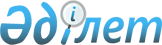 Солтүстік Қазақстан облысы Есіл ауданы мәслихатының 2017 жылғы 26 желтоқсандағы № 23/115 "2018-2020 жылдарға арналған Солтүстік Қазақстан облысы Есіл ауданының бюджеті туралы" шешіміне өзгерістер мен толықтыру енгізу туралыСолтүстік Қазақстан облысы Есіл ауданы мәслихатының 2018 жылғы 28 қарашадағы № 33/183 шешімі. Солтүстік Қазақстан облысының Әділет департаментінде 2018 жылғы 10 желтоқсанда № 5056 болып тіркелді
      Қазақстан Республикасының 2008 жылғы 4 желтоқсандағы Бюджеттік кодексінің 106 - бабы 1, 4 - тармақтарына, 109 - бабы 1, 5 - тармақтарына, Қазақстан Республикасының 2001 жылғы 23 қаңтардағы "Қазақстан Республикасындағы жергілікті мемлекеттік басқару және өзін-өзі басқару туралы" Заңының 6 - бабы 1 - тармағы 1) тармақшасына сәйкес, Солтүстік Қазақстан облысы Есіл ауданының мәслихаты ШЕШІМ ҚАБЫЛДАДЫ:
      1. Солтүстік Қазақстан облысы Есіл ауданы мәслихатының 2017 жылғы 26 желтоқсандағы № 23/115 "2018-2020 жылдарға арналған Солтүстік Қазақстан облысы Есіл ауданының бюджеті туралы" шешіміне (Нормативтік құқықтық актілерді мемлекеттік тіркеу тізілімінде № 4489 болып тіркелген, 2018 жылғы 23 қаңтарында Қазақстан Республикасы нормативтік құқықтық актілерінің электрондық түрдегі эталондық бақылау банкінде жарияланған) келесі өзгерістер мен толықтыру енгізілсін:
      1 - тармақ келесі редакцияда мазмұндалсын:
       "1. 2018-2020 жылдарға арналған Солтүстік Қазақстан облысы Есіл ауданының бюджеті осы шешімге тиісінше 1, 2, 3 - қосымшаларға сәйкес, соның ішінде 2018 жылға келесі көлемдерде бекітілсін:
      1) кірістер 3 605 252,5 мың теңге;
      салықтық түсімдер 418 110 мың теңге;
      салықтық емес түсімдер 6 207,8 мың теңге;
      негізгі капиталды сатудан түсетін түсімдер 15 274 мың теңге;
      трансферттер түсімі 3 165 660,7 мың теңге;
      2) шығындар 3 670 359,3 мың теңге;
      3) таза бюджеттік кредиттеу 55 661,9 мың теңге;
      бюджеттік кредиттер 79 365 мың теңге;
      бюджеттік кредиттерді өтеу 23 703,1 мың теңге;
      4) қаржы активтерімен операциялар бойынша сальдо 0 мың теңге;
      қаржы активтерін сатып алу 0 мың теңге;
      мемлекеттің қаржы активтерін сатудан түсетін түсімдер 0 мың теңге;
      5) бюджет тапшылығы (профициті) - 120 768,7 мың теңге;
      6) бюджет тапшылығын қаржыландыру (профицитін пайдалану) 120 768,7 мың теңге;
      қарыздар түсімі 79 365 мың теңге;
      қарыздарды өтеу 23 703,1 мың теңге;
      бюджет қаражатының пайдаланылатын 
      қалдықтары 65 106,8 мың теңге.";
      1-5 - тармақ келесі редакцияда мазмұндалсын:
       "1-5. 2018 жылға арналған аудан бюджетінде жергілікті атқарушы органдардың борышына және облыстық бюджеттің қарыздары бойынша басқа да төлемдерге қызмет көрсетуге 31,8 мың теңге сомада шығындар қарастырылсын";
      10 - тармақтың 4) тармақшасында "жұмыс берушінің жәрдемақысына" сөзі алынып тасталсын; 
      11 - тармақтың 9), 11) тармақшалары алынып тасталсын;
      11 - тармақ 13) тармақшамен келесі мазмұнда толықтырылсын:
       "13) Қоныс аударушылар мен оралмандар үшін тұрғын үй жалдауға (жалға алуға) арналған шығыстарды өтеуге субсидиялар.";
      Көрсетілген шешімнің 1, 4 – қосымшалары осы шешімнің 1, 2 - қосымшаларына сәйкес жаңа редакцияда мазмұндалсын.
      2. Осы шешім 2018 жылдың 1 қаңтарынан бастап қолданысқа енгізіледі.  2018 жылға арналған Солтүстік Қазақстан облысы Есіл ауданының бюджеті 2018 жылға арналған ауылдық округтер бойынша бюджеттік бағдарламалардың тізбесі
					© 2012. Қазақстан Республикасы Әділет министрлігінің «Қазақстан Республикасының Заңнама және құқықтық ақпарат институты» ШЖҚ РМК
				
      Солтүстік Қазақстан облысы 
Есіл ауданы мәслихаты 
сессиясының төрағасы 

П. Гольцер

      Солтүстік Қазақстан облысы 
Есіл ауданы мәслихатының 
хатшысы 

А. Бектасова
2018 жылғы 28 қарашасындағы № 33/183 Солтүстік Қазақстан облысы Есіл ауданы мәслихатының шешіміне 1 - қосымша2017 жылғы 26 желтоқсандағы № 23/115 Солтүстік Қазақстан облысы Есіл ауданы мәслихатының шешіміне 1 - қосымша
Санаты
Сыныбы
Кіші сыныбы
Атауы
2018 жыл сомасы (мың теңге)
1) Кірістер
3 605 252,5
1
Салықтық түсімдер
418 110
01
Табыс салығы
23 982
2
Жеке табыс салығы
23 982
03
Әлеуметтік салық
192 686
1
Әлеуметтік салық
192 686
04
Меншiкке салынатын салықтар
85 803
1
Мүлiкке салынатын салықтар
49 115
3
Жер салығы
5 700
4
Көлiк құралдарына салынатын салық
28 074
5
Бірыңғай жер салығы
2 914
05
Тауарларға, жұмыстарға және қызметтерге салынатын iшкi салықтар
111 755
2
Акциздер
1 900
3
Табиғи және басқа да ресурстарды пайдаланғаны үшiн түсетiн түсiмдер
100 964
4
Кәсiпкерлiк және кәсiби қызметтi жүргiзгенi үшiн алынатын алымдар
8 891
08
Заңдық маңызы бар әрекеттерді жасағаны және (немесе) оған уәкілеттігі бар мемлекеттік органдар немесе лауазымды адамдар құжаттар бергені үшін алынатын міндетті төлемдер
3 884
1
Мемлекеттік баж
3 884
2
Салықтық емес түсімдер
6 207,8
01
Мемлекеттік меншіктен түсетін кірістер
2 237,8
5
Мемлекет меншігіндегі мүлікті жалға беруден түсетін кірістер
1 711
7
Мемлекеттік бюджеттен берілген кредиттер бойынша сыйақылар
31,8
9
Мемлекет меншігінен түсетін басқа да кірістер
495
02
Мемлекеттік бюджеттен қаржыландырылатын мемлекеттік мекемелердің тауарларды (жұмыстарды, қызметтерді) өткізуінен түсетін түсімдер
821
1
Мемлекеттік бюджеттен қаржыландырылатын мемлекеттік мекемелердің тауарларды (жұмыстарды, қызметтерді) өткізуінен түсетін түсімдер
821
04
Мемлекеттік бюджеттен қаржыландырылатын, сондай-ақ Қазақстан Республикасы Ұлттық Банкінің бюджетінен (шығыстар сметасынан) қамтылатын және қаржыландырылатын мемлекеттік мекемелер салатын айыппұлдар, өсімпұлдар, санкциялар, өндіріп алулар
1 210
1
Мұнай секторы ұйымдарынан және Жәбірленушілерге өтемақы қорына түсетін түсімдерді қоспағанда, мемлекеттік бюджеттен қаржыландырылатын, сондай-ақ Қазақстан Республикасы Ұлттық Банкінің бюджетінен (шығыстар сметасынан) қамтылатын және қаржыландырылатын мемлекеттік мекемелер салатын айыппұлдар, өсімпұлдар, санкциялар, өндіріп алулар
1 210
06
Басқа да салықтық емес түсiмдер
1 939
1
Басқа да салықтық емес түсiмдер
1 939
3
Негізгі капиталды сатудан түсетін түсімдер
15 274
01
Мемлекеттік мекемелерге бекітілген мемлекеттік мүлікті сату
2 095
1
Мемлекеттік мекемелерге бекітілген мемлекеттік мүлікті сату
2 095
03
Жердi және материалдық емес активтердi сату
13 179
1
Жерді сату
13 140
2
Материалдық емес активтерді сату
39
4
Трансферттердің түсімдері
3 165 660,7
02
Мемлекеттік басқарудың жоғары тұрған органдарынан түсетін трансферттер
3 165 660,7
2
Облыстық бюджеттен түсетін трансферттер
3 165 660,7
Функционалдық топ
Бюджеттік бағдарламалардың әкімшісі
Бағдарлама
Атауы
2018 жыл сомасы 

(мың теңге)
2) Шығындар
3 670 359,3
01
Жалпы сипаттағы мемлекеттік қызметтер
313 307,7
112
Аудан (облыстық маңызы бар қала) мәслихатының аппараты 
18 643
001
Аудан (облыстық маңызы бар қала) мәслихатының қызметін қамтамасыз ету жөніндегі қызметтер
18 643
122
Аудан (облыстық маңызы бар қала) әкімінің аппараты 
103 327,6
001
Аудан (облыстық маңызы бар қала) әкімінің қызметін қамтамасыз ету жөніндегі қызметтер
103 327,6
123
Қаладағы аудан, аудандық маңызы бар қала, кент, ауыл, ауылдық округ әкімінің аппараты
138 599,5
001
Қаладағы аудан, аудандық маңызы бар қаланың, кент, ауыл, ауылдық округ әкімінің қызметін қамтамасыз ету жөніндегі қызметтер
135 441
022
Мемлекеттік органның күрделі шығыстары
3 158,5
458
Ауданның (облыстық маңызы бар қаланың) тұрғын үй-коммуналдық шаруашылығы, жолаушылар көлігі және автомобиль жолдары бөлімі
12 034
001
Жергілікті деңгейде тұрғын үй-коммуналдық шаруашылығы, жолаушылар көлігі және автомобиль жолдары саласындағы мемлекеттік саясатты іске асыру жөніндегі қызметтер
12 034
459
Ауданның (облыстық маңызы бар қаланың) экономика және қаржы бөлімі
40 703,6
001
Ауданның (облыстық маңызы бар қаланың) экономикалық саясаттын қалыптастыру мен дамыту, мемлекеттік жоспарлау, бюджеттік атқару және коммуналдық меншігін басқару саласындағы мемлекеттік саясатты іске асыру жөніндегі қызметтер
28 056,3
113
Жергілікті бюджеттерден берілетін ағымдағы нысаналы трансферттер
11 316
003
Салық салу мақсатында мүлікті бағалауды жүргізу
933
010
Жекешелендіру, коммуналдық меншікті басқару, жекешелендіруден кейінгі қызмет және осыған байланысты дауларды реттеу 
398,3
02
Қорғаныс
10 018
122
Аудан (облыстық маңызы бар қала) әкімінің аппараты
10 018
005
Жалпыға бірдей әскери міндетті атқару шеңберіндегі іс-шаралар 
7 386
006
Аудан (облыстық маңызы бар қала) ауқымындағы төтенше жағдайлардың алдын алу және оларды жою
1 958
007
Аудандық (қалалық) ауқымдағы дала өрттерінің, сондай-ақ мемлекеттік өртке қарсы қызмет органдары құрылмаған елдi мекендерде өрттердің алдын алу және оларды сөндіру жөніндегі іс-шаралар
674
03
Қоғамдық тәртіп, қауіпсіздік, құқықтық, сот, қылмыстық-атқару қызметі
1 075
458
Ауданның (облыстық маңызы бар қаланың) тұрғын үй-коммуналдық шаруашылығы, жолаушылар көлігі және автомобиль жолдары бөлімі
1 075
021
Елдi мекендерде жол қозғалысы қауiпсiздiгін қамтамасыз ету
1 075
04
Білім беру
2 518 601,5
123
Қаладағы аудан, аудандық маңызы бар қала, кент, ауыл, ауылдық округ әкімінің аппараты
2 788
005
Ауылдық жерлерде балаларды мектепке дейін тегін алып баруды және кері алып келуді ұйымдастыру
2 788
464
Ауданның (облыстық маңызы бар қаланың) білім бөлімі
2 475 528
009
Мектепке дейінгі тәрбие мен оқыту ұйымдарының қызметін қамтамасыз ету
106 622
015
Жетім баланы (жетім балаларды) және ата-аналарының қамқорынсыз қалған баланы (балаларды) күтіп-ұстауға қамқоршыларға (қорғаншыларға) ай сайынғы ақшалай қаражат төлемі
6 049
029
Балалар мен жасөспірімдердің психикалық денсаулығын зерттеу және халыққа психологиялық-медициналық-педагогикалық консультациялық көмек көрсету
14 047
003
Жалпы білім беру
2 235 196
006
Балаларға қосымша білім беру 
33 711
001
Жергілікті деңгейде білім беру саласындағы мемлекеттік саясатты іске асыру жөніндегі қызметтер
16 081
012
Мемлекеттік органның күрделі шығыстары
5 730
067
Ведомстволық бағыныстағы мемлекеттік мекемелер мен ұйымдардың күрделі шығыстары
7 146
004
Ауданның (облыстық маңызы бар қаланың) мемлекеттік білім беру мекемелерінде білім беру жүйесін ақпараттандыру
7 174
005
Ауданның (облыстық маңызы бар қаланың) мемлекеттік білім беру мекемелер үшін оқулықтар мен оқу-әдiстемелiк кешендерді сатып алу және жеткізу
43 772
465
Ауданның (облыстық маңызы бар қаланың) дене шынықтыру және спорт бөлімі 
40 285,5
017
Балалар мен жасөспірімдерге спорт бойынша қосымша білім беру
40 285,5
06
Әлеуметтік көмек және әлеуметтік қамсыздандыру
247 441,3
451
Ауданның (облыстық маңызы бар қаланың) жұмыспен қамту және әлеуметтік бағдарламалар бөлімі
204 020,7
002
Жұмыспен қамту бағдарламасы
72 698,3
004
Ауылдық жерлерде тұратын денсаулық сақтау, білім беру, әлеуметтік қамтамасыз ету, мәдениет, спорт және ветеринар мамандарына отын сатып алуға Қазақстан Республикасының заңнамасына сәйкес әлеуметтік көмек көрсету
6 229
005
Мемлекеттік атаулы әлеуметтік көмек
16 558,4
007
Жергілікті өкілетті органдардың шешімі бойынша мұқтаж азаматтардың жекелеген топтарына әлеуметтік көмек
12 093
014
Мұқтаж азаматтарға үйде әлеуметтік көмек көрсету
59 060
017
Оңалтудың жеке бағдарламасына сәйкес мұқтаж мүгедектердi мiндеттi гигиеналық құралдармен қамтамасыз ету, қозғалуға қиындығы бар бірінші топтағы мүгедектерге жеке көмекшінің және есту бойынша мүгедектерге қолмен көрсететiн тіл маманының қызметтерін ұсыну
7 767
023
Жұмыспен қамту орталықтарының қызметін қамтамасыз ету
29 615
464
Ауданның (облыстық маңызы бар қаланың) білім бөлімі
5 848
008
Жергілікті өкілді органдардың шешімі бойынша білім беру ұйымдарының күндізгі оқу нысанында оқитындар мен тәрбиеленушілерді қоғамдық көлікте (таксиден басқа) жеңілдікпен жол жүру түрінде әлеуметтік қолдау
2 705
030
Патронат тәрбиешілерге берілген баланы (балаларды) асырап бағу
1 925
031
Жетiм балаларды және ата-аналарының қамқорынсыз қалған, отбасылық үлгідегі балалар үйлері мен асыраушы отбасыларындағы балаларды мемлекеттік қолдау
1 218
451
Ауданның (облыстық маңызы бар қаланың) жұмыспен қамту және әлеуметтік бағдарламалар бөлімі
37 572,6
001
Жергілікті деңгейде халық үшін әлеуметтік бағдарламаларды жұмыспен қамтуды қамтамасыз етуді іске асыру саласындағы мемлекеттік саясатты іске асыру жөніндегі қызметтер
27 883,6
067
Ведомстволық бағыныстағы мемлекеттік мекемелер мен ұйымдардың күрделі шығыстары
3 719
011
Жәрдемақыларды және басқа да әлеуметтік төлемдерді есептеу, төлеу мен жеткізу бойынша қызметтерге ақы төлеу
588
010
Үйден тәрбиеленіп оқытылатын мүгедек балаларды материалдық қамтамасыз ету
1 440
050
Қазақстан Республикасында мүгедектердің құқықтарын қамтамасыз ету және өмір сүру сапасын жақсарту жөніндегі 2012 - 2018 жылдарға арналған іс-шаралар жоспарын іске асыру
3 942
07
Тұрғын үй-коммуналдық шаруашылық
51 143,4
123
Қаладағы аудан, аудандық маңызы бар қала, кент, ауыл, ауылдық округ әкімінің аппараты
4 111
008
Елді мекендердегі көшелерді жарықтандыру
548
014
Елді мекендерді сумен жабдықтауды ұйымдастыру
3 563
458
Ауданның (облыстық маңызы бар қаланың) тұрғын үй-коммуналдық шаруашылығы, жолаушылар көлігі және автомобиль жолдары бөлімі
24 783,4
003
Мемлекеттік тұрғын үй қорын сақтауды ұйымдастыру
1 937
012
Сумен жабдықтау және су бұру жүйесінің жұмыс істеуі
889
015
Елдi мекендердегі көшелердi жарықтандыру
10 552
016
Елдi мекендердiң санитариясын қамтамасыз ету
1 235
018
Елдi мекендердi абаттандыру және көгалдандыру
796
028
Коммуналдық шаруашылығын дамыту
9 374,4
472
Ауданның (облыстық маңызы бар қаланың) құрылыс, сәулет және қала құрылысы бөлімі
22 249
003
Коммуналдық тұрғын үй қорының тұрғын үйін жобалау және (немесе) салу, реконструкциялау
3 912,7
072
Нәтижелі жұмыспен қамтуды және жаппай кәсіпкерлікті дамыту бағдарламасы шеңберінде қызметтік тұрғын үй салу, инженерлік-коммуникациялық инфрақұрылымды дамыту, жастарға арналған жатақханаларды салу, салып бітіру
18 336,3
08
Мәдениет, спорт, туризм және ақпараттық кеңістік
156 619
123
Қаладағы аудан, аудандық маңызы бар қала, кент, ауыл, ауылдық округ әкімінің аппараты
10 113
006
Жергілікті деңгейде мәдени-демалыс жұмыстарын қолдау
10 113
465
Ауданның (облыстық маңызы бар қаланың) дене шынықтыру және спорт бөлімі
15 085
006
Аудандық (облыстық маңызы бар қаланың) деңгейде спорттық жарыстар өткізу
1 337
007
Әртүрлi спорт түрлерi бойынша аудан (облыстық маңызы бар қала) құрама командаларының мүшелерiн дайындау және олардың облыстық спорт жарыстарына қатысуы
13 748
455
Ауданның (облыстық маңызы бар қаланың) мәдениет және тілдерді дамыту бөлімі
90 835
003
Мәдени-демалыс жұмысын қолдау
46 116
006
Аудандық (қалалық) кітапханалардың жұмыс істеуі
44 319
007
Мемлекеттік тілді және Қазақстан халқының басқа да тілдерін дамыту
400
456
Ауданның (облыстық маңызы бар қаланың) ішкі саясат бөлімі
5 840
002
Мемлекеттік ақпараттық саясат жүргізу жөніндегі қызметтер
5 840
455
Ауданның (облыстық маңызы бар қаланың) мәдениет және тілдерді дамыту бөлімі
9 529
001
Жергілікті деңгейде тілдерді және мәдениетті дамыту саласындағы мемлекеттік саясатты іске асыру жөніндегі қызметтер
9 529
456
Ауданның (облыстық маңызы бар қаланың) ішкі саясат бөлімі
15 929
001
Жергілікті деңгейде ақпарат, мемлекеттілікті нығайту және азаматтардың әлеуметтік сенімділігін қалыптастыру саласында мемлекеттік саясатты іске асыру жөніндегі қызметтер
12 071
003
Жастар саясаты саласында іс-шараларды іске асыру
3 858
465
Ауданның (облыстық маңызы бар қаланың) дене шынықтыру және спорт бөлімі 
7 533
001
Жергілікті деңгейде дене шынықтыру және спорт саласындағы мемлекеттік саясатты іске асыру жөніндегі қызметтер
6 583
032
Ведомстволық бағыныстағы мемлекеттік мекемелер мен ұйымдардың күрделі шығыстары
950
472
Ауданның (облыстық маңызы бар қаланың) құрылыс, сәулет және қала құрылысы бөлімі
1 755
008
Спорт объектілерін дамыту
1 755
10
Ауыл, су, орман, балық шаруашылығы, ерекше қорғалатын табиғи аумақтар, қоршаған ортаны және жануарлар дүниесін қорғау, жер қатынастары 
136 096,4
459
Ауданның (облыстық маңызы бар қаланың) экономика және қаржы бөлімі
17 964,4
099
Мамандарға әлеуметтік қолдау көрсету жөніндегі шараларды іске асыру
17 964,4
462
Ауданның (облыстық маңызы бар қаланың) ауыл шаруашылығы бөлімі
25 669
001
Жергілікті деңгейде ауыл шаруашылығы саласындағы мемлекеттік саясатты іске асыру жөніндегі қызметтер
25 669
473
Ауданның (облыстық маңызы бар қаланың) ветеринария бөлімі
80 671
001
Жергілікті деңгейде ветеринария саласындағы мемлекеттік саясатты іске асыру жөніндегі қызметтер
11 337
006
Ауру жануарларды санитарлық союды ұйымдастыру
159
007
Қаңғыбас иттер мен мысықтарды аулауды және жоюды ұйымдастыру
1 416
008
Алып қойылатын және жойылатын ауру жануарлардың, жануарлардан алынатын өнімдер мен шикізаттың құнын иелеріне өтеу
6 614
009
Жануарлардың энзоотиялық аурулары бойынша ветеринариялық іс-шараларды жүргізу
3 556
010
Ауыл шаруашылығы жануарларын сәйкестендіру жөніндегі іс-шараларды өткізу
355
011
Эпизоотияға қарсы іс-шаралар жүргізу
57 234
463
Ауданның (облыстық маңызы бар қаланың) жер қатынастары бөлімі
11 792
001
Аудан (облыстық маңызы бар қала) аумағында жер қатынастарын реттеу саласындағы мемлекеттік саясатты іске асыру жөніндегі қызметтер 
11 792
11
Өнеркәсіп, сәулет, қала құрылысы және құрылыс қызметі
14 437,8
472
Ауданның (облыстық маңызы бар қаланың) құрылыс, сәулет және қала құрылысы бөлімі
14 437,8
001
Жергілікті деңгейде құрылыс, сәулет және қала құрылысы саласындағы мемлекеттік саясатты іске асыру жөніндегі қызметтер
12 876,4
013
Аудан аумағында қала құрылысын дамытудың кешенді схемаларын, аудандық (облыстық) маңызы бар қалалардың, кенттердің және өзге де ауылдық елді мекендердің бас жоспарларын әзірлеу
1 561,4
12
Көлік және коммуникация
13 061
458
Ауданның (облыстық маңызы бар қаланың) тұрғын үй-коммуналдық шаруашылығы, жолаушылар көлігі және автомобиль жолдары бөлімі
13 061
023
Автомобиль жолдарының жұмыс істеуін қамтамасыз ету
12 821
024
Кентiшiлiк (қалаiшiлiк), қала маңындағы ауданiшiлiк қоғамдық жолаушылар тасымалдарын ұйымдастыру
240
13
Басқалар
29 583
469
Ауданның (облыстық маңызы бар қаланың) кәсіпкерлік бөлімі
10 040
001
Жергілікті деңгейде кәсіпкерлікті дамыту саласындағы мемлекеттік саясатты іске асыру жөніндегі қызметтер
10 040
123
Қаладағы аудан, аудандық маңызы бар қала, кент, ауыл, ауылдық округ әкімінің аппараты
12 723
040
Өңірлерді дамытудың 2020 жылға дейінгі бағдарламасы шеңберінде өңірлерді экономикалық дамытуға жәрдемдесу бойынша шараларды іске асыру
12 723
459
Ауданның (облыстық маңызы бар қаланың) экономика және қаржы бөлімі
6 820
012
Ауданның (облыстық маңызы бар қаланың) жергілікті атқарушы органының резерві 
6 820
14
Борышқа қызмет көрсету
31,8
459
Ауданның (облыстық маңызы бар қаланың) экономика және қаржы бөлімі
31,8
021
Жергілікті атқарушы органдардың облыстық бюджеттен қарыздар бойынша сыйақылар мен өзге де төлемдерді төлеу бойынша борышына қызмет көрсету
31,8
15
Трансферттер
178 943,4
459
Ауданның (облыстық маңызы бар қаланың) экономика және қаржы бөлімі
178 943,4
006
Пайдаланылмаған (толық пайдаланылмаған) нысаналы трансферттерді қайтару
2 553,4
024
Заңнаманы өзгертуге байланысты жоғары тұрған бюджеттің шығындарын өтеуге төменгі тұрған бюджеттен ағымдағы нысаналы трансферттер
141 942
038
Субвенциялар
32 979
051
Жергілікті өзін-өзі басқару органдарына берілетін трансферттер
1 469
3) Таза бюджеттік кредиттеу
55 661,9
Бюджеттік кредиттер
79 365
Функционалдық топ
Бюджеттік бағдарламалар әкімшілері
Бағдарлама
Атауы
2018 жыл сомасы 

(мың теңге)
10
Ауыл, су, орман, балық шаруашылығы, ерекше қорғалатын табиғи аумақтар, қоршаған ортаны және жануарлар дүниесін қорғау, жер қатынастары
79 365
459
Ауданның (облыстық маңызы бар қаланың) экономика және қаржы бөлімі
79 365
018
Мамандарды әлеуметтік қолдау шараларын іске асыру үшін бюджеттік кредиттер
79 365
Бюджеттік кредиттерді өтеу
23 703,1
Санаты 
Сынып
Iшкі сынып
Атауы 
2018 жыл сомасы 

(мың теңге)
5
Бюджеттік кредиттерді өтеу
23 703,1
01
Бюджеттік кредиттерді өтеу
23 703,1
1
Мемлекеттік бюджеттен берілген бюджеттік кредиттерді өтеу
23 703,1
4) Қаржы активтермен операциялар бойынша сальдо
0
Қаржылық активтерді сатып алу
0
Санаты 
Сынып
Iшкі сынып
Атауы
2018 жыл сомасы 

(мың теңге)
6
Мемлекеттің қаржы активтерін сатудан түсетін түсімдер 
0
01
Мемлекеттің қаржы активтерін сатудан түсетін түсімдер 
0
1
Қаржы активтерін ел ішінде сатудан түсетін түсімдер 
0
5) Бюджет тапшылығы (профициті) 
-120 768,7
6) Тапшылық орнын қаржыландыру (бюджет профицитін пайдалану)
120 768,7
7
Қарыздар түсімдері
79 365
01
Мемлекеттік ішкі қарыздар
79 365
2
Қарыз алу келісім-шарттары
79 365
Функционалдық топ
Бюджеттік бағдарламалардың әкімшісі
Бағдарлама
Атауы
2018 жыл сомасы 

(мың теңге)
16
Қарыздарды өтеу
23 703,1
459
Ауданның (облыстық маңызы бар қаланың) экономика және қаржы бөлімі
23 703,1
005
Жергілікті атқарушы органның жоғары тұрған бюджет алдындағы борышын өтеу
23 703,1
Санаты 
Сынып
Iшкі сынып
Атауы
2018 жыл сомасы 

(мың теңге)
8
Бюджет қаражатының пайдаланатын қалдықтары 
65 106,8
01
Бюджет қаражаты қалдықтары 
65 106,8
1
Бюджет қаражатының бос қалдықтары
65 106,82018 жылғы 28 қарашасындағы № 33/183 Солтүстік Қазақстан облысы Есіл ауданы мәслихатының шешіміне2 - қосымша2017 жылғы 26 желтоқсандағы № 23/115 Солтүстік Қазақстан облысы Есіл ауданы мәслихатының шешіміне4 - қосымша
Функционалдық топ
Бюджеттік бағдарламалардың әкімшісі
Бағдарлама
Атауы
2018 жыл сомасы (мың теңге)
01
Жалпы сипаттағы мемлекеттiк қызметтер
138 599,5
123
Қаладағы аудан, аудандық маңызы бар қала, кент, ауыл, ауылдық округ әкімінің аппараты
138 599,5
001
Қаладағы аудан, аудандық маңызы бар қаланың, кент, ауыл, ауылдық округ әкімінің қызметін қамтамасыз ету жөніндегі қызметтер
135 441
соның ішінде: Алматы ауылдық округі
10 050
Амангелді ауылдық округі
9 879
Бесқұдық ауылдық округі
10 724
Бұлақ ауылдық округі
9 284
Волошинка ауылдық округі
9 977
Заградовка ауылдық округі
12 834
Заречный ауылдық округі
12 764
Ильинка ауылдық округі
10 997
Николаевка ауылдық округі
11 750
Петровка ауылдық округі
9 930
Спасовка ауылдық округі
8 185
Тараңғұл ауылдық округі
9 659
Ясновка ауылдық округі
9 408
022
Мемлекеттік органның күрделі шығыстары
3 158,5
соның ішінде: Волошинка ауылдық округі
3 158,5
04
Бiлiм беру
2 788
123
Қаладағы аудан, аудандық маңызы бар қала, кент, ауыл, ауылдық округ әкімінің аппараты
2 788
005
Ауылдық жерлерде балаларды мектепке дейін тегін алып баруды және кері алып келуді ұйымдастыру
2 788
соның ішінде: Амангелді ауылдық округі
637
Тараңғұл ауылдық округі
1 020
Бесқұдық ауылдық округі
1 131
07
Тұрғын үй-коммуналдық шаруашылық
4 111
123
Қаладағы аудан, аудандық маңызы бар қала, кент, ауыл, ауылдық округ әкімінің аппараты
4 111
008
Елді мекендердегі көшелерді жарықтандыру
548
соның ішінде: Амангелді ауылдық округі
90
Заградовка ауылдық округі
50
Волошинка ауылдық округі
139
Ильинка ауылдық округі
269
014
Елді мекендерді сумен жабдықтауды ұйымдастыру
3 563
соның ішінде: Петровка ауылдық округі
2 482
Амангелді ауылдық округі
1 081
08
Мәдениет, спорт, туризм және ақпараттық кеңістік
10 113
123
Қаладағы аудан, аудандық маңызы бар қала, кент, ауыл, ауылдық округ әкімінің аппараты
10 113
006
Жергілікті деңгейде мәдени-демалыс жұмыстарын қолдау
10 113
Ясновка ауылдық округі
10 113
13
Басқалар
12 723
123
Қаладағы аудан, аудандық маңызы бар қала, кент, ауыл, ауылдық округ әкімінің аппараты
12 723
040
Өңірлерді дамытудың 2020 жылға дейінгі бағдарламасы шеңберінде өңірлерді экономикалық дамытуға жәрдемдесу бойынша шараларды іске асыру
12 723
соның ішінде: Алматы ауылдық округі
268
Амангелді ауылдық округі
1 419
Бесқұдық ауылдық округі
268
Бұлақ ауылдық округі
268
Волошинка ауылдық округі
2 000
Заградовка ауылдық округі
3 587
Заречный ауылдық округі
269
Ильинка ауылдық округі
1 540
Николаевка ауылдық округі
268
Петровка ауылдық округі
268
Спасовка ауылдық округі
300
Тараңғұл ауылдық округі
268
Ясновка ауылдық округі
2 000